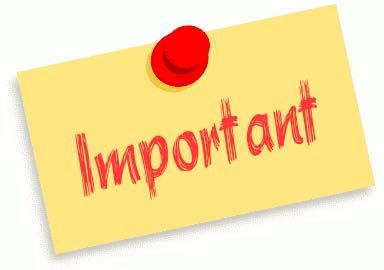 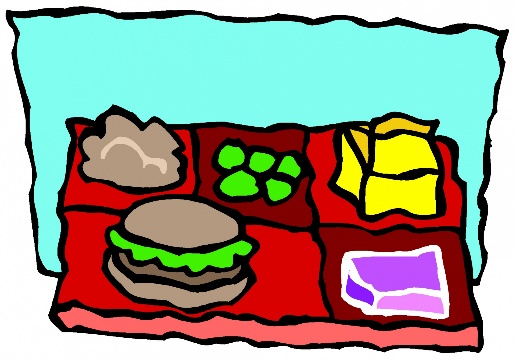 FREE LUNCH!!ALL KIDS eat FREE through Decmber 31st at school!!!The USDA has approved free breakfast and lunch for ALL students effective September 1st-December 31st. ****Charges still apply to Ala Carte items and extras. Contact the office with any questions. 970-265-2022Lunch Ladies,Stephanie and Samantha 	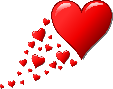 